MEMORIULUI DE PREZENTARE respecta continutul – cadru din Anexa 5. E la metodologia aprobata prin LEGE  Nr. 292/2018 din 3 decembrie 2018 privind evaluarea impactului anumitor proiecte publice şi private asupra mediului precum si cerintele Anexei IIA a DIRECTIVEI 2014/52/UE A PARLAMENTULUI EUROPEAN ȘI A CONSILIULUI din 16 aprilie 2014pentru proiectulEXTINDERE PLATFORMA DEPOZITARE UTILAJE-MATERIALE ETAPA II Denumirea proiectului EXTINDERE PLATFORMA DEPOZITARE UTILAJE-MATERIALE,  ETAPA IITitularul 2.1. Numele companei C.N. ADMINISTRATI A PORTURILOR  MARITIME CONSTANTA pentru S.C. TAR 09 AGIGEA S.A.Adresa poştală Sediul in Municipiu Constanta, Incinta Port, Gara Maritima, Judetul Constanta2.3. Numărul de telefon, de fax şi adresa de e-mail, adresa paginii de internet Telefon: -Adresa de e-mail: Numele persoanelor de contact S.C. Proiect TID Constanta - 0752265868Director/manager/administrator :C.N. ADMINISTRATI A PORTURILOR  MARITIME CONSTANTA 2.5Responsabil pentru protectia mediului :………………………………………………………………………………………	Descrierea caracteristicilor fizice ale proiectuluia)  Rezumatul proiectului       S-a intocmit prezenta documentatie la cerea beneficiarului in vederea EXTINDERII PLATFORMEI existente DE DEPOZITARE UTILAJE-MATERIALE. Terenul cu suprafata de 1665,50 mp se afla in folosinta    S.C. TAR 90in baza Actului additional nr.1 la contractual de inchiriere nr. CNAPM-016600-IDP 01/25.11.2015 CNAPM – SA Constanta predate spre inchiriere catre TAR 09 AGIGEA SA parcel nr. 35.1. Terenul predate face parte din teritoriul castigat asupra MARII cu nr. 150370 avand numarul de inventor 882233059.b) Justificarea necesităţii proiectuluiFunctionalitatea  platformei ETAPA II propuse este de a asigura o capacitate mai mare de depozitare de marfuri utilaje sau stationarea autovehicolelor care manipileaza si stocheaza marfuri.Sistemul rutier se va dimensiona corespunzator unei patforme solicitate la sarcini statice pentru ctationari si depozitari de material de containere, dar si pentru manipularea acestora. Se va executa o sistematizare vertical grosiera a umpluturii opportune ce se va adduce la cota patului de fundare care se vor compacta corespunzator in vederea asternerii straturilor rutiere, se vor asigura pante pentru evacuarea apelor meteorice catre rigole.In plan orizontal lucrarilede executie se vor desfasura in incinta SC TAR 09 AGIGEA S.A. in corelare cu platforma existenta si cu racordul rutier a acesteia conform cu planul topografic  actualizat avand elementele reale din teren.	Apele pluviale se vor evacua spre latura de sud prin casiu deschis ozat la baza soclului imprejmuirii si descarcate in caminul existent.Valoarea investitie – nu este cunoscuta     d)   Perioada de implementare propusa	            2019-2020Planșe reprezentând limitele amplasamentului proiectului, inclusiv orice suprafață de teren solicitată pentru a fi folosită temporar (planuri de situație și amplasamente);Anexe la memoriuO descriere a caracteristicilor fizice ale întregului proiect, formele fizice ale proiectului (planuri, clădiri, alte structuri, materiale de construcție și altele)S.C. TAR 09 AGIGEA S.A.  solicita proictarea unei platform ruiere de depozitare pentru material de constructii, utilaje, containere( marfuri grele), manevrate de utilaje specific (autostivuitoare), inclusive circulatia si stationarea autovehiculelor care fac transporturile, in suprafata de 1665,50mp.Din punct de vedere juridic, societatea S.C. TAR 09 AGIGEA S.A.  este concesionata cu contract de utilizare a domeniului portual pe un teren in administrarea CN APM Constanta, Domeniu Public al Statului.Terenul ce urmeaza a se amenaja, are in plan orizontal, o suprafata geometrica triunghiulara si este situate in incinta societatii, de mai susu, delimitat pe latura de NORD de platform existent, catre extremitatea de EST, si platform proiectata, dar neexecutata catre extremitatea VEST-ambele amplasate la o limita in aliniament. Pe latura de sud este delimitat de drumul betonat, existent, al partului, situate itr-o usoara curba, prevazut cu trotuar de 1,00 m latime.Din punct de vedere chronologic suprafata total a fost prevazuta a se menaja in trei etape:Etapa I – patforma existent in functiune Etapa II – platforma proiectata si neexecuata incusiv acces di drumul lateral nord.Etapa III – solicitare de proiectare – pentru suprafata ramasa neamenajata (1665,50 mp), care face obiectul elaborarii documenttiei de fata.În prezent terenul este liber neocupat și prezintă o configurație topografică uniformă cu ușor aspect depresionar în raport cu cele două elemente din incadrare - platformele (existenta și proiectată) pe latura nord și drumul betonat existent al portului pe latura Sud.Zona este ,,realizată,, urmare unor umpluturi generale cu materiale heterogene și ne compacte.Conform datelor geotehnice prezentate în cele două foraje făcute pe amplasament (F1 și F2) umplutura generală realizată în trecut prezintă două straturi distincte puse în evidența:- De la suprafața pe adâncime de 0,80 – 0,90 umplutura neomogenă din pământ argilos gălbui cafeniu cu frecvențe de piatră.	- Al doilea strat în profunzime pe o grosime de 4,10 - 4,70m un complex de umplutură de argile roșcate cu fragmente de calcar și inundat de pânză freatică la cota – 2,00 m.	Platforma rutieră se va dimensiona cu un sistem multistrat de materiale corespunzător solicitării pentru sarcini statice de depozit ori și staționări de materiale inclusiv manevrele utilajelor de descărcare – încărcare.	Rezolvarea amenajărilor exterioare pentru realizarea platformei rutiere de depozitare în totalitatea lor implică o gamă largă de lucrări dependente între ele care se execută eșalonat între o succesiune obligatorie constituind obiectivul functional.TERASAMENTE implicând operațiuni săpături și umpluturi pe același amplasament conform recomandării în avizul geotehnic, fundarea platformei se va face pe teren consolidat implicând excavarea și evacuarea pământului pe adâncime de 1,05 m,  săpătura generală până la o cotă de nivelment, care să permită introducerea sistemului rutier multistrat al platformei, prelucrarea și pregătirea platformei suport pentru executarea straturilor constant.	SAPATURA se execută preponderant mecanizat cu excavatorul și buldozerul cu respectarea dimensiunilor de gabarit inclusiv declivitățile pe cele două direcții la adâncimea impusă de- 1,05 m. Pe aliniamentele Nord și Sud delimitate stric, se va executa manual pe lățime de 1,00 m cu taluz vertical. Pe latura estică săpătura se va avea taluz cu înclinație de 1 : 1.UMPLUTURA este limitată de un volum de pământ redus necesar la completarea volumului stratului de 30 cm grosime cu grad de compactare de 100% care constituie patul platformei aplicabil pe zona realizării platformei. Pe latura estică volumul de umpluturi este mai mare, dar executat în spațiu îngust pe care compactarea se execută cu maiul mecanic de 150 - 200 kg la gradde 97-98%. Pământul pentru umpluturi va fi adus din depozit autorizat.Patul platformei va fi finisat ,ca planeitate și declivități și testat calitativ prin gradul de compactare. Lucrările de terasamente asigură realizarea sistematizării verticale prin transmiterea cotelor de nivelment ale patulu,i pe vertical, straturilor de agregate naturale de cariera (piatră spartă), până la fața finită a îmbrăcăminții din beton al platformei rutiere.PERNA din piatră spartă pentru consolidarea suplimentară aterenului de fundare, conform recomandărilor din studiu geotehnic realizare implică două straturi 5cm substrat de nisip pentru întreruperea capilaritatii ascendente din pânza freatică cu fluctuații de nivel după execuție se va așterne un covor Geotextil contaminat aur 40 cm pernă din piatră spate executată în două straturi elementare succesive de 20 de cm grosime după compactare cu Sori de piatră 6039 10mm în penare fără noroi re la terminarea fiecărui strat se va verifica gradul de compactare.EXECUTAREA SISTEMULUI RUTIER multistrat având următoarea structură:30 cm dale din beton vibrat rutiere clasa BcR 4,5 (B400-  C25/ 30 - Bc 30) 10 cm macadam - strat suport 20 cm fundație din piatră spartă cumpărare fără înnoroire.Straturile din piatră spartă cu sort de piatră 63-90 mm pentru fundație și 25 - 40 mm pentru macadam se execută in aceleași condiții ca și ,,perna,, cu testare privind gradul de compactare.  Imbrăcămintea se execută sub formă de dale, având dimensiuni de4,00 x 6,00 m și se toarnă între-un singur strat de 30 cm grosime, în trei faze în continuare fără întrerupere. Turnarea betonului va fi precedată de introducerea unei foi de carton asfaltat și ungere cu bitum în zonele de contact cu cele două platforme pe latura de nord și cu soclul împrejmuirii, turnat anterior, pe latura de Sud și Est. Inainte de turnarea betonului, pe macadamult pregătit se va așterne un strat de nisip în grosime 2 cm urmat de o folie de hârtie Kraft.Betonul turnadu-se sub formă de dale, acestea sunt individualizate prin rosturi longitudinale și transversale care la suprafața finisată au aspectul unui caroiaj rectangular. Rosturi longitudinale de contact pe toata grosimea dalei, în lungul benzilor cu lățimea 4,00 m unde se vor aplica ancorele de contact din bare metalice OB37 cu diametru de 10 mm și lungimea de 1,00 m câte 6 bucăți/dală de 6,00 m.Rosturile transversal: - de contact la interpunerea turnării betonului, - de contracție încovoiere la distanță de 6,00 m pe adâncime 60 mm prin tăiere cu disc diamantat cu lățimea de 4 - 8 mm: dilatație( transversal) realizat la capătul unei dale de 6,00 m lungime,  pe toată grosimea, prin introducerea unei scânduri impregnate din lemn moale cu grosimea de 10 - 20 mm. Rosurile se vor colmata cu mastic bituminos. La faza în care grosimea dalei se măsoară la 2 /3 din toată din total (20cm) se aplică armătură de rezistență din plase sudate tip Buzău cu ochiuri de 100 x100 mm cu sârmă cu diametru 8 mm.Ultima operațiune aplicată dalelor turnate de este strierea suprafețelor cu perie de sârmă pentru crearea rigurozitatea antiderapante. După terminarea acțiunilor constructive se vor lua măsuri de protecție împotriva evaporației și menținerea unor umidități până la darea în folosinta. Având în vedere mediul de realizare a platform, cu agresiuni chimice, sare mediu marin, ceață betonului utilizat se va prepara cu ciment marca CEM III/A 42,5 N-LH.IMPREJMUIREA pentru delimitarea incintei și protective a materialelordepozitate. Este alcătuită din două componente distincte:  fundația și soclu din beton de ciment clasa C12/ 15 (B 200), având înălțimea totală de 70 cm din care 50 cm subteran (fundație) și 20 cm deasupra terenului.Prinderea generală se va face prin sudură electrică liniar și punctiform pe latura de Sud se va practica poarta de acces constând din două panouri de plasă sudată de 2,50 m lățime împreună asigurând o deschidere de 5,00 m. Panourile vor fi consolidate prin înarmare cu fier cornier și prevăzute cu câte două role de glisare, dispozitiv de incuiere precum și dispozitiv de ghidare și menținere pe poziție montat pe stâlpul lateral.SCURGEREA SIEVACUAREA APELOR PLUVIALE se asigură gravitațional liber de suprafață a platformei pe două direcții: transversal pe latura de Nord cu pante reduse de 2% de la drumul betonat existent al portului, către platformele din incinte, cu descărcare pe acesta și colectare de către șanțul de gardă existent pe latura extremă Nord, iar longitudinal de la est la vest pe linia tangentă de racordare între platforma proiectate și cele existente cu o valoare de 0,22 % și descărcare în profilul pe latura de Sud tangent drumului existente declivitatea este divergenta având cota maximă în PD. La extremitatea estică pe profilul PG declivitatea transversal are sens invers cu descărcarea a apelor pluviale prin tuburi PVC cu D= 15 cm inclusiv în soclu gardului.Lucrările ce fac obiectul prezentei documentații tehnice se încadrează în categoria de importanță C - construcții de importanță normal. Toate lucrările ce asigură realizarea obiectivului se vor executa în conformitate cu prevederile caietelor de sarcini care reglementează:- condiții tehnice de execuție - calitatea lucrărilor-  fazele determinante - modalități de recepționareDescrierea lucrarilor de demolare Nu este cazul Descrierea amplasarii  proiectuluiDistanţa faţă de graniţe pentru proiectele care cad sub incidenţa Convenţiei privind evaluarea impactului asupra mediului în context transfrontier, adoptată la Espoo la 25 februarie 1991, ratificată prin Legea nr. 22/2001, cu completarile ulterioareNu este cazul.Obiectivul este situat la distanta mare de granita. Distantele fata de urmatoarele repere :- distanta de la amplasament pana la granita (vama ) Bulgaria : 47,29 km;-distanta de la amplasament pana la portul touristic Constanta: 800MLocalizarea amplasamentului in raport cu patrimonial cultural potrivit Listei monunmentelor istorice , actualizata , aprobata prin Ordinul ministerului culturii si cultelor nr. 2.314/2004, cu modificarile ulterioare ,si Repertoriul arheologic national prevazut de Ordonanta Guvernului nr. 43/2000 privind protectia patrimoniului arheologic si declararea unor situri arheologice ca zone de interes national, republicata, cu modificarile si complatarile ulterioare Terenul cu suprafata de 1665,50 mp se afla in folosinta    S.C. TAR 90in baza Actului additional nr.1 la contractual de inchiriere nr. CNAPM-016600-IDP 01/25.11.2015 CNAPM – SA Constanta predate spre inchiriere catre TAR 09 AGIGEA SA parcel nr. 35.1. Terenul predate face parte din teritoriul castigat asupra MARII cu nr. 150370 avand numarul de inventor 882233059.	Lotul este delimitat astfel:  	N –  SC TAR 09  	E – teritoriu portual 	 V – teritoriu portual – gospodarire aoa CNAPN -SA  	S–  drum portuar  Amplasamentul studiat nu face parte din Lista monumentelor istorice.Hărţi, fotografii ale amplasamentului care pot oferi informatii privind caracteristicile fizice ale mediului , atat naturale , cat si artificiale , si alte informatii 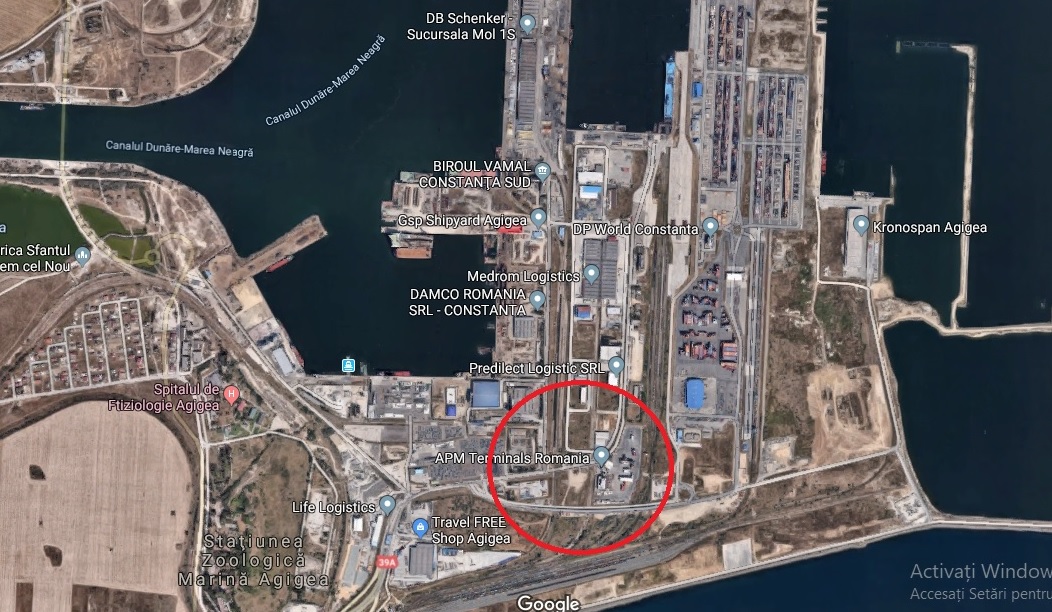 Folosinţele actuale şi planificate ale terenului atât pe amplasament, cât şi pe zone adiacente acestuiaDin punct de vedere juridic, societatea S.C. TAR 09 AGIGEA S.A.  este concesionata cu contract de utilizare a domeniului portual pe un teren in administrarea CN APM Constanta, Domeniu Public al Statului.Politici de zonare şi de folosire a terenuluiDestinația terenului stabilită prin planurile de urbanism și amenajare a teritoriului aprobat a construcții portuare depozitare industriale CFAreale sensibileNu este cazul; zona nu face parte din areale sensibile.Detalii privind orice variantă de amplasament care a fost luată în considerareNu a fost luata in considerare alta varianta de amplasament a lucrarilor proiectate.Descrierea tuturor efectelor semnificative posibile asupra mediului ale proiectului A) Surse de poluanti si instalatii pentru retinerea , evacuarea si dispersia poluantilor in mediu : -  Protectia calitatii apelor :- sursele de poluanti pentru ape, locul de evacuare sau emisarul:In perioada de executie a lucrarii     In timpul executiei posibilele surse de poluare a apelor sunt uleiurile si carburantii care se pot scurge  accidental de la autovehiculele si utilajele implicate in executia constructiei. Se apreciaza ca emisiile de substante poluante spalate de pe suprafata de lucru, nu vor fi in cantitati importante pentru a modifica semnificativ calitatea receptorilor naturali. In perioada de exploatare:In timpul exploatarii platformei impactul asupra apelor este nesemnificativ deoarece nu exista procese prin care acest lucru sa se produca.                Masuri de reducere a riscului: - nu sunt necesare.-Protectia aerului :- sursele de poluanti pentru aer ,poluanti , inclusive surse de mirosuri        In perioada de executie a lucrarilor activitatea din santier are un impact negativ nesemnificativ asupra calitatii atmosferei. Emisiile de praf care apar in timpul executiei lucrarilor proiectate, sunt asociate lucrarilor de vehiculare si punere in opera a materialelor de constructie, precum si a altor lucrari specifice.Sursele de poluare a aerului in timpul realizarii obiectivului sunt:utilajele folosite;incarcarea si descarcarea materialelor;gazele de esapament din functionarea utilajelor si a mijloacelor de transport, prin intensificarea traficului;       In perioada de operare a investitiei singura sursa posibila de poluare o constituie centrala termica, insa nivelul noxelor si dispersia lor in atmosfera se incadreaza in prevederile normativelor in vigoare.Printre masurile de protejare a factorilor de mediu aer, mentionam:materialele de constructii pulverulente se vor manipula in asa fel incat sa se reduca la minim nivelul particulelor ce pot fi antrenate de curentii atmosferici (materialele se vor aproviziona treptat, pe masura utilizarii acestora);utilizarea vehiculelor si utilajelor performante;respectarea riguroasa a normelor de lucru pentru a nu creste concentratia pulberilor de aer;utilizarea unor carburanti cu continut scazut de sulf;se interzice depozitarea de pamant excavat sau materiale de constructii in afara amplasamentului obiectivului si in locuri neautorizate.-Protectia impotriva zgomotului si vibratiilor:      In timpul executiei principalele surse de zgomot si vibratii sunt reprezentate de instalatiile si utilajele cu functii adecvate, precum si de circulatia mijloacelor de transport. Utilajele folosite au puteri acustice asociate ce se incadreaza in liniile maxime admisibile.In timpul exploatarii nu s-au identificat surse de zgomot, utilajele si echiametele respectand normele prevazute in acest sens.   Protectia impotriva radiatiilor:Nu este cazul.- Protectia solului si a subsolului:Principalele surse de poluare ale solului in timpul executiei lucrarilor sunt:poluari accidentale prin deversarea unor produse poluatoare direct pe sol;depozitarea necontrolata si pe spatii neamenajate a a deseurilor sau a diverselor materiale;scaparile accidentale de produse petroliere de la utilajele de constructie;pulberile rezultate la manevrarea utilajelor de constructii si depuse pe sol, care pot fi spalate de apele pluviale, urmate de infiltrarea In subteran.      In timpul exploatarii poluarea solului poate fi consecinta nerespectarii normelor de igiena sau a unor practici necorespunzatoare privind indepartarea si manipularea reziduurilor solide si lichide in cadrul activitatilor de gestionare si depozitare ale acestora. Printre masurile de protejare a factorilor de mediu sol, mentionam:limitarea pe cat posibil a timpului de executie si managementul adecvat cu aprovizionarea cu material/ utilaje;gestionarea corespunzatoare a deseurilor pe amplasament: colectare selectiva, etc;manipularea materialelor se va realiza astfel incat sa se evite dizolvarea si antrenarea lor catre apele de precipitatii;      In cazul unor deversari accidentale de substante poluante se vor lua imediat masuri de interventie prin imprastierea de nisip, decopertarea stratului superficial de sol afectat si evacuarea acestuia la depozite de deseuri periculoase.-Protectia ecosistemelor terestre si acvifere:In zona de amplasare a lucrarilor proiectate, nu s-au identificat monumente ale naturii sau arii protejate.-Protectia asezarilor umane si  a altor obiective de interes public: 	NU ESTE CAZUL  - Gestionarea deseurilor generate pe amplasament:     In etapa de executie se identifica urmatoarele categorii de deseuri generate in zona de lucru:pamant de excavatie;deseuri menajere generate de personalul muncitor;Deseurile specificate mai sus vor fi depozitate in spatii special amenajate, si vor fi ridicate de catre o unitate prestatoare de servicii de salubrizare.Dupa terminarea lucrarilor, constructorul va asigura curatenia spatiilor de desfasurare a activitatilor.Impactul obiectivului de investitie raportat la contextul natural si antropic in care acesta se integreaza:      Lucrarile proiectate nu introduc efecte negative suplimentare asupra solului, drenajului, microclimatului, apelor de suprafata, vegetatiei, faunei sau din punct de vedere al zgomotului si peisajului. Nu sunt afectate obiective de interes cultural sau istoric.    In ansamblu se poate aprecia ca din punct de vedere al mediului ambiant lucrarile ce fac obiectul prezentului proiect nu introduc disfunctionalitati suplimentare fata de situatia actuala.perioada de executie • tipurile si cantitatile de deseuri de orice natura rezultate Constructorul are obligatia, conform prevederilor H.G. nr. 856/2002 sa realizeze o evidenta lunara a gestiunii deseurilor, respectiv producerii, stocarii provizorii, tratarii si transportului, reciclarii si depozitarii definitive a deseurilor. Deseurile rezultate din activitatea de executie a investitiei sunt reprezentate prin: - Deseuri menajere, Cod 20 01 01 hartie si carton;Aceste deseuri vor fi in cantitati reduse si nu prezinta un pericol pentru mediu sau pentru sanatatea oamenilor. Ele pot constitui o sursa de degradare a peisajului doar printr-o gospodarire neadecvata.- Deseuri tehnologice si deseurile din constructii :Cod 01 03 01 sol vegetal Cod 17 05 00 pamant si material excavat Cod 17 02 lemn, sticla si materiale plastice Cod 17.09 alte deseuri de la constructii - Deseuri din activitati conexe Cod 13 02 07 uleiuri de motor, de transmisie si de ungere usor biodegradabile Cod 13.07.01 ulei de comustibil si combustibil diesel• modul de gospodarire a deseurilor menajere Deseurile menajere generate in locatia santierului vor fi colectate si evacuate in conditii sigure, colectarea se va face in pubele de plasic amplasate in apropierea amplasamentului.Deseuri tehnologice Vor fi pastrate evidente cu cantitatile valorificate in conformitate cu prevederile OUG nr. 16/2001 privind gestionarea deseurilor industriale reciclate, aprobata prin legea nr. 456/2001).Descrierea aspectelor de mediu susceptibile a fi afectate in mod semnificativ de proiect :NU ESTE CAZULPrevederi pentru monitorizarea mediuluiDotari si masuri prevazute pentru controlul emisiilor de poluanti in mediu , inclusiv pentru conformarea la cerintele privind monitorizarea emisiilor prevazute de concluziile celor mai bune tehnici aplicate      Emisiile din timpul desfășurării lucrărilor sunt asociate în principal cu mișcarea pământului cu manevrarea altor materiale, precum și cu construirea în sine a unor facilități specifice. Emisiile de praf variază adesea în mod substanțial de la o zi la alta, în funcție de nivelul activității, de operațiile specifice și de condițiile meteorologice dominante. O mare parte a acestor emisii este generată de tracficul echipamentelor și autovehiculelor de lucru în amplasamentul construcției.       Natura temporară a lucrărilor de construcție le diferențiază de alte surse nedirijate de praf, atât în ceea ce privește estimarea, cât și controlul emisiilor. Realizarea lucrărilor constau într-o serie de operații diferite, fiecare cu durata și potențialul propriu de generale a prafului. Cu alte cuvinte, emisiile din amplasamentul unei construcții au un început și un sfțrșit care pot fi bine definite, dar variază apreciabil de la o fază la alta a procesului de construcție.Ca urmare, modul de abordare privind estimarea emisiilor de la lucrările de execuție a construcțiilor utilizat și recomandat în țările dezvolate se bazează pe luarea în considerare a lucrărilor în ansamblu care se execută pe întreaga arie implicată sau, după caz, pe porțiuni ale acestei arii, fără a se urmări în detaliu planul de execuție pentru proiectul unei anumite construcții.Legatura cu alte acte normative si/sau planuri/programme /strategii/documente de planificare:Justificarea incadrarii proiectului, dupa caz, in prevederile altor acte normative nationale care transpun legislatia comunitaraNU ESTE CAZUL.Lucrari necesare organizarii de santier Descrierea lucrărilor necesare organizării de şantierOrganizarea de şantier va consta în: amenajarea unei zone pentru depozitarea materialelor şi echipamentelor de lucru. lucrări de asigurare, avertizare şi împrejmuire a organizării de şantier. Amplasarea de echipamente speciale pentru igiena personalului (tip toalete ecologice, etc.) .Localizarea organizării de şantierOrganizarea de şantier va fi amplasată pe terenul aferent proiectului si va consta in:Amplasare container metallic tipizat cu dimensiuni 6.00x2.40x2.40m ;Realizare platforma pentru parcare auto, executata din piatra sparta ;Amplasare toalete ecologice.Descrierea impactului asupra mediului a lucrărilor organizării de şantierDatorită anvergurii reduse a organizării de şantier nu va exista un impact semnificativ asupra mediului, în această etapă.Surse de poluanţi şi instalaţii pentru reţinerea, evacuarea şi dispersia poluanţilor în mediu în timpul organizării de şantier    În timpul etapei de organizare de santier poluantii vor fi reprezentati de praf/pulberi la care se vor adăuga gazele de eşapament si zgomotul. Emisiilevor fi de durată scurtă şi nu sunt necesare instalaţii pentru reţinerea sau dispersia acestora.Dotări şi măsuri prevăzute pentru controlul emisiilor de poluanţi în mediu- Folosirea utilajelor/autovehiculelor cu verificările tehnice la zi; dotarea cu materiale absorbante, biodegradabile. -  Materialele pulverulente vor fi depozitate în recipienţi etansi, închişi. -  Deseurile vor fi colectate selectiv, conform legislatiei in vigoare, in europubele etanse si acoperite. -  Echipamentele/utilajele gereratoare de emisii atmosferice prafoase, in special pe timpul temperaturilor mari (vara), vor fi asistate de mijloace de umectare a atmosferei inconjuratoare.Lucrari de refacere a amplasamentului la finalizarea investitiei , in caz de accidente si/sau la incetarea activitatii , in masura in care aceste informatii dunt disponibile  Lucrările propuse pentru refacerea amplasamentului la finalizarea investiţiei, în caz de accidente şi/sau la încetarea activităţiiLa finalizarea investiţiei îndepărtarea  utilajelor şi echipamentelor folosite in timpuk executiei, precum şi a materialelor neutilizate; eliminarea deşeurilor cf. cerinţelor legislatiei gestionării deşeurilor; La încetarea activităţii      Se vor face deconectările de la reţelele de utilităţi, dupa caz, apoi se va trece la desfiinţarea amenajarilor, prin aplicarea tehnicilor obişnuite. În funcţie de destinaţia viitoare a amplasamentului se vor putea stabili categoriile de lucrări necesare: fie aducerea amplasamentului la starea iniţială, prin reconstrucţie ecologică, fie realizarea de noi obiective/proiecte în acord cu destinaţia zonei la momentul respectiv, care pot include si aspecte recreationale sau de dezvoltare.Aspecte referitoare la prevenirea şi modul de răspuns pentru cazuri de poluări accidentaleConstructorul va fi instruit cu privire la modul de răspuns în caz de accidente/avarii care pot provoca poluări. Se va dota organizarea de şantier cu materiale absorbante pentru situatiile accidentale de scurgeri de hidrocarburi. Instalaţiile şi echipamentele vor fi utilizate numai de către angajaţii special instruiţi pentru a se preveni eventualele defecţiuni/avarii.Aspecte referitoare la închiderea/dezafectarea/demolarea instalaţieiLa încetarea activităţii      Se vor face deconectările de la reţelele de utilităţi, dupa caz, apoi se va trece la desfiinţarea amenajarilor, prin aplicarea tehnicilor obişnuite. În funcţie de destinaţia viitoare a amplasamentului se vor putea stabili categoriile de lucrări necesare: fie aducerea amplasamentului la starea iniţială, prin reconstrucţie ecologică, fie realizarea de noi obiective/proiecte în acord cu destinaţia zonei la momentul respectiv, care pot include si aspecte recreationale sau de dezvoltare.Modalităţi de refacere a stării iniţiale/reabilitare în vederea utilizării ulterioare a terenuluiÎn funcţie de destinaţia viitoare a amplasamentului se vor putea stabili categoriile de lucrări necesare: fie aducerea amplasamentului la starea iniţială, prin reconstrucţie ecologică, fie realizarea de noi obiective/proiecte în acord cu destinaţia zonei la momentul respectiv, care pot include si aspecte recreationale sau de dezvoltare.XII. Anexe - piese desenate:    1. planul de încadrare în zonă a obiectivului şi planul de situaţie, cu modul de planificare a utilizării suprafeţelor; formele fizice ale proiectului (planuri, clădiri, alte structuri, materiale de construcţie şi altele); planşe reprezentând limitele amplasamentului proiectului, inclusiv orice suprafaţă de teren solicitată pentru a fi folosită temporar (planuri de situaţie şi amplasamente);    2. schemele-flux pentru procesul tehnologic şi fazele activităţii, cu instalaţiile de depoluare:NU ESTE CAZUL    3. schema-flux a gestionării deşeurilor: NU ESTE CAZUL    4. alte piese desenate, stabilite de autoritatea publică pentru protecţia mediului:NU ESTE CAZUL.    XIII. Pentru proiectele care intră sub incidenţa prevederilor art. 28 din Ordonanţa de urgenţă a Guvernului nr. 57/2007 privind regimul ariilor naturale protejate, conservarea habitatelor naturale, a florei şi faunei sălbatice, aprobată cu modificări şi completări prin Legea nr. 49/2011, cu modificările şi completările ulterioare, memoriul va fi completat cu următoarele:    XIV. Pentru proiectele care se realizează pe ape sau au legătură cu apele, memoriul va fi completat cu următoarele informaţii, preluate din Planurile de management bazinale, actualizate:    1. Localizarea proiectului:    - bazinul hidrografic: NU ESTE CAZUL    - cursul de apă: denumirea şi codul cadastral;    - corpul de apă (de suprafaţă şi/sau subteran): denumire şi cod.: NU ESTE CAZUL    2. Indicarea stării ecologice/potenţialului ecologic şi starea chimică a corpului de apă de suprafaţă; pentru corpul de apă subteran se vor indica starea cantitativă şi starea chimică a corpului de apă: NU ESTE CAZUL    3. Indicarea obiectivului/obiectivelor de mediu pentru fiecare corp de apă identificat, cu precizarea excepţiilor aplicate şi a termenelor aferente, după caz: NU ESTE CAZUL    XV. Criteriile prevăzute în anexa nr. 3 la Legea nr. .......... privind evaluarea impactului anumitor proiecte publice şi private asupra mediului se iau în considerare, dacă este cazul, în momentul compilării informaţiilor în conformitate cu punctele III - XIV.          NU ESTE CAZULIntocmit,		Ing. Iacob Nicoleta	I. Denumirea proiectuluiII. Titularul Numele Adresa poştalăNumărul de telefon, de fax şi adresa de e-mail, adresa paginii de internet.Director/manager/administratorResponsabil pentru protectia mediuluiIII. Descrierea proiectului  Rezumatul proiectului  Justificarea necesităţii proiectului      c)    Valoarea investitie      d)   Perioada de implementare propusa     e)  Planșe reprezentând limitele amplasamentului proiectului, inclusiv orice suprafață de teren solicitată pentru a fi folosită temporar (planuri de situație și amplasamente);      f) O descriere a caracteristicilor fizice ale întregului proiect, formele fizice ale proiectului (planuri, clădiri, alte structuri, materiale de construcție și altele Profilul şi capacităţile de producţie  Descrierea instalaţiei şi a fluxurilor tehnologice existente pe amplasament...  Descrierea proceselor de producţie ale proiectului propus, în funcţie de specificul investiţiei, produse şi subproduse obţinute, mărimea,capacitatea  Materiile prime, energia şi combustibilii utilizaţi, cu modul de asigurare a acestora  Racordarea la reţelele utilitare existente în zonă  Descrierea lucrărilor de refacere a amplasamentului în zona afectată de execuţia investiţiei  Căi noi de acces sau schimbări ale celor existente  Resursele naturale folosite în construcţie şi funcţionare  Metode folosite în construcţie  Planul de execuţie (faza de construcţie, punerea în funcţiune, exploatare, refacere şi folosire ulterioară)  Relaţia cu alte proiecte existente sau planificate  Detalii privind alternativele care au fost luate în considerare       -   Alte activităţi care pot apărea ca urmare a proiectului (extragerea de agregate, asigurarea unor noi surse de apă, surse sau linii de transport al energiei, creşterea numărului de locuinţe, eliminarea apelor uzate şi a deşeurilor)        -  Alte avize/acorduri/autorizatii cerute pentru proiect IV. Descrierea lucrarilor de demolareV. Descrierea amplasarii proiectului -   Distanţa faţă de graniţe pentru proiectele care cad sub incidenţa Convenţiei privind evaluarea impactului asupra mediului în context transfrontier, adoptată la Espoo la 25 februarie 1991, ratificată prin Legea nr. 22/2001, cu completarile ulterioare-   Localizarea amplasamentului in raport cu patrimonial cultural potrivit Listei monunmentelor istorice, actualizata, aprobata prin Ordinul ministerului culturii si cultelor nr. 2.314/2004, cu modificarile ulterioare,si Repertoriul arheologic national prevazut de Ordonanta Guvernului nr. 43/2000 privind protectia patrimoniului arheologic si declararea unor situri arheologice ca zone de interes national, republicata ,cu modificarile si complatarile ulterioare- Hărţi, fotografii ale amplasamentului care pot oferi informatii privind caracteristicile fizice ale mediului, atat naturale, cat si artificiale , si alte informatii-   Folosinţele actuale şi planificate ale terenului atât pe amplasament, cât şi pe zone adiacente acestuia-  Politici de zonare şi de folosire a terenului-  Areale sensibile-  Detalii privind orice variantă de amplasament care a fost luată în considerareVI. Descrierea tuturor efectelor semnificative posibile asupra mediului ale proiectuluiA. Surse de poluanti si instalatii pentru retinerea , evacuarea si dispersia poluantilor in mediu a) Protectia calitatii apelor b) Protectia aerului. c) Protectia impotriva zgomotului si vibratiilor d) Protectia impotriva radiatiilor e) Protectia solului si a subsolului f) Protectia asezarilor umane si  a altor obiective de interes public h) Gestionarea deseurilor generate pe amplasament i) Gospodărirea substanțelor și preparatelor chimice periculoaseB. Utilizarea resurselor naturale, în special a solului, a terenurilor, a apei și a biodiversității.VII. Descrierea aspectelor de mediu susceptibile a fi afectate in mod semnificativ de proiectVIII. Prevederi pentru monitorizarea mediului8.1. Dotari si masuri prevazute pentru controlul emisiilor de poluanti in mediu , inclusiv pentru conformarea la cerintele privind monitorizarea emisiilor prevazute de concluziile celor mai bune tehnici aplicateIX. Legatura cu alte acte normative si/sau planuri/programme/strategii/documente de planificareJustificarea încadrării proiectului, după caz, în prevederile altor acte normative naționale care transpun legislația Uniunii Europene: Directiva 2010/75/UE (IED) a Parlamentului European și a Consiliului din 24 noiembrie 2010 privind emisiile industriale (prevenirea și controlul integrat al poluării), Directiva 2012/18/UE a Parlamentului European și a Consiliului din 4 iulie 2012 privind controlul pericolelor de accidente majore care implică substanțe periculoase, de modificare și ulterior de abrogare a Directivei 96/82/CE a Consiliului, Directiva 2000/60/CE a Parlamentului European și a Consiliului din 23 octombrie 2000 de stabilire a unui cadru de politică comunitară în domeniul apei, Directiva-cadru aer 2008/50/CE a Parlamentului European și a Consiliului din 21 mai 2008 privind calitatea aerului înconjurător și un aer mai curat pentru Europa, Directiva 2008/98/CE a Parlamentului European și a Consiliului din 19 noiembrie 2008 privind deșeurile și de abrogare a anumitor directive, și altele).B. Se va menționa planul/programul/strategia/documentul de programare/planificare din care face proiectul, cu indicarea actului normativ prin care a fost aprobat.X. Lucrari necesare organizarii de santier Lucrari necesare organizarii de santier Localizarea organizării de şantierDescrierea impactului asupra mediului a lucrărilor organizării de şantierSurse de poluanţi şi instalaţii pentru reţinerea, evacuarea şi dispersia poluanţilorDotări şi măsuri prevăzute pentru controlul emisiilor de poluanţi în mediuXI.  Lucrari de refacere a amplasamentului la finalizarea investitiei , in caz de accidente si/sau la incetarea activitatii , in masura in care aceste informatii dunt disponibile 11.1  Lucrările propuse pentru refacerea amplasamentului la finalizarea investiţiei, în caz de accidente şi/sau la încetarea activităţii11.2  Aspecte referitoare la prevenirea şi modul de răspuns pentru cazuri de poluări accidentale11.3  Aspecte referitoare la închiderea/dezafectarea/demolarea instalaţiei11.4  Modalităţi de refacere a stării iniţiale/reabilitare în vederea utilizării ulterioare a terenuluiXII. Anexe - piese desenate:    1. planul de încadrare în zonă a obiectivului şi planul de situaţie, cu modul de planificare a utilizării suprafeţelor; formele fizice ale proiectului (planuri, clădiri, alte structuri, materiale de construcţie şi altele); planşe reprezentând limitele amplasamentului proiectului, inclusiv orice suprafaţă de teren solicitată pentru a fi folosită temporar (planuri de situaţie şi amplasamente)    2. schemele-flux pentru procesul tehnologic şi fazele activităţii, cu instalaţiile de depoluare    3. schema-flux a gestionării deşeurilor    4. alte piese desenate, stabilite de autoritatea publică pentru protecţia mediului…XIII. Pentru proiectele care intră sub incidenţa prevederilor art. 28 din Ordonanţa de urgenţă a Guvernului nr. 57/2007 privind regimul ariilor naturale protejate, conservarea habitatelor naturale, a florei şi faunei sălbatice, aprobată cu modificări şi completări prin Legea nr. 49/2011, cu modificările şi completările ulterioare, memoriul va fi completat cu următoarele:    a) descrierea succintă a proiectului şi distanţa faţă de aria naturală protejată de interes comunitar, precum şi coordonatele geografice (Stereo 70) ale amplasamentului proiectului. Aceste coordonate vor fi prezentate sub formă de vector în format digital cu referinţă geografică, în sistem de proiecţie naţională Stereo 1970, sau de tabel în format electronic conţinând coordonatele conturului (X, Y) în sistem de proiecţie naţională Stereo 1970    b) numele şi codul ariei naturale protejate de interes comunitar    c) prezenţa şi efectivele/suprafeţele acoperite de specii şi habitate de interes comunitar în zona proiectului    d) se va preciza dacă proiectul propus nu are legătură directă cu sau nu este necesar pentru managementul conservării ariei naturale protejate de interes comunitar;    e) se va estima impactul potenţial al proiectului asupra speciilor şi habitatelor din aria naturală protejată de interes comunitar    f) alte informaţii prevăzute în legislaţia în vigoare    XIV. Pentru proiectele care se realizează pe ape sau au legătură cu apele, memoriul va fi completat cu următoarele informaţii, preluate din Planurile de management bazinale, actualizate:    1. Localizarea proiectului:    - bazinul hidrografic    - cursul de apă: denumirea şi codul cadastral    - corpul de apă (de suprafaţă şi/sau subteran): denumire şi cod    2. Indicarea stării ecologice/potenţialului ecologic şi starea chimică a corpului de apă de suprafaţă; pentru corpul de apă subteran se vor indica starea cantitativă şi starea chimică a corpului de apă    3. Indicarea obiectivului/obiectivelor de mediu pentru fiecare corp de apă identificat, cu precizarea excepţiilor aplicate şi a termenelor aferente, după caz    XV. Criteriile prevăzute în anexa nr. 3 la Legea nr. .......... privind evaluarea impactului anumitor proiecte publice şi private asupra mediului se iau în considerare, dacă este cazul, în momentul compilării informaţiilor în conformitate cu punctele III – IV.NU ESTE CAZUL Conform deciziei etapei de evaluare initial NR. 3931/RP18.04.2019 – proiectul propus nu intra sub incident art.28